Year 9 – Data science Resources are updated regularly - the latest version is available at: the-cc.io/curriculum.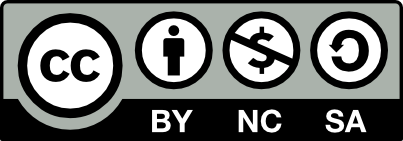 This resource is licensed by the Raspberry Pi Foundation under a Creative Commons Attribution-NonCommercial-ShareAlike 4.0 International license. To view a copy of this license, visit, see creativecommons.org/licenses/by-nc-sa/4.0/.Learner:Teacher:Date:Emerging [1]Expected [2]Exceeding [3]ScoreProblem (Lesson 4, Activity 1)Has attempted to provide a question that could be used to help solve the problemAt least one question posed is appropriate to the scenario and can be investigated using dataHas provided a minimum of two questions, both of which are appropriately framed and can be investigated further using dataPlan (Lesson 4, Activity 2)Has attempted to provide a prediction of what the answers to the questions will be Has produced a list of data that needs to be collected, some of which is suitable and relevant to the problemHas provided a sensible prediction as to what they think the answer to at least one of the questions will beHas produced a list of data that needs to be collected, most of which is suitable and relevant to the problemHas provided a sensible prediction as to what they think the answer to at least two of the questions will beHas produced a comprehensive list of data that needs to be collected, all of which is suitable and relevant to the problemData(Lesson 4, Activity 3 and Lesson 5, Activity 1)Has created a partially complete data capture form and has a small number of entries to analyse Has attempted to cleanse the data, but errors may still exist when it is analysedHas created an appropriate data capture form and collected data to analyseHas attempted to cleanse the data and correct or remove any errorsHas created a fully appropriate data capture form and collected and has clearly spent time collecting a good set of data to analyseHas cleansed the data so that it is free from errorsAnalysis(Lesson 5, Activity 3 and Lesson 6, Activity 1)Has created one or more visualisations, at least one of which attempts to use the data to answer the questions posedLittle or no attempt has been made to analyse their findingsHas created visualisations that compare at least two variables to help answer their questionsHas written a sensible analysis of what they can learn from their findingsHas visualisations to answer both questions that compare at least two variables to help answer their questionsHas written a detailed and thoughtful analysis of what they can learn from their findingsConclusions(Lesson 6, Activity 2)Has attempted a conclusion that makes at least one recommendation; recommendation may not be fully justified against their findingsHas written a conclusion that reflects on their findings and makes a sensible recommendation as to what the next steps should beHas written a thoughtful and reflective conclusion that makes sensible recommendations as what the next steps should be; all recommendations are backed up by their findingsTeacher feedbackLearner response to feedback